CV FOR HEAVY TRUCK DRIVER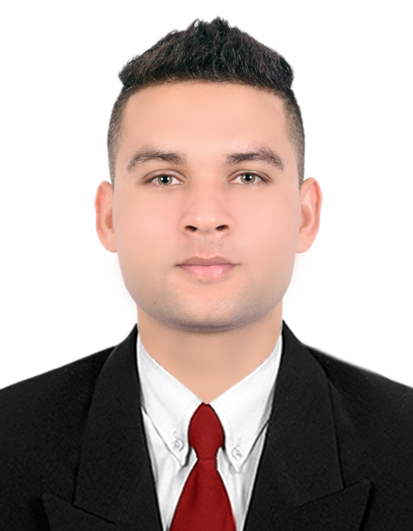 VINAI E-mail address: vinai-396862@gulfjobseeker.com Enthusiastic professional, responsible person and computer literate. Handling multiple tasks, great adaptability to any enterprise environment. Looking to obtain  opportunity  offering  growth in my skills.• 4+ years of experience in providing customer and personal services.
• Responsible to work in all environment and in group to handle hotel services.
• Responsible for Manage all sections of restaurant effectively by providing punctual and friendly services to customersDate of Birth	: 24/6/1994Citizenship	: IndianGender	: Male 	Marital Status	: SingleLanguages                                                       : English, Hindi and PunjabiLicense                                                             :category 4 (UAE)Expiry date                                                      :02-02-2022Secondary (10th) from PSEBSenior Secondary (12th) from PSEB Board Completed diploma Aviation and Hospitality Management  from kingfisher training academy Jalandhar (Punjab) approved by symbiosis university (Pune)Waiter Presently working in Ajman corniche, UAEWAITER – since 23 Feb 2015 to 23 may 2018 Savoy Group of Hotels, Bur Dubai, Dubai, UAE(3 years)Asst WAITER, Year 2014 (one year) Radisson Blu, IndiaHygienic training  STCW95 training from Ramana Academy MUMBAI           I hereby certify that the above information is true and correct to the extent of my knowledge andhave been made in good faith.Vinai PROFESSIONAL PROFILE:PERSONAL INFORMATION:EDUCATIONAL ATTAINMENT:EXPERIENCE/TRAININGS: